
Week nr :    48                                           =   Speelweek    van Comp. 2021/2022Algm. Berichten:    Beste mede biljartleden, door de aangescherpte COVID maatregelen, zijn een aantal van de clublokalen aan de kleine kant gebleken, om aan alle maatregelen te kunnen voldoen, div. spelers hadden al aangegeven dit onverantwoord te vinden om daar dan dus te gaan biljarten.Daarom hebben we op Maandag 29-11-2021 besloten om de huidige Comp. en PK gelijk stil te leggen, het is de bedoeling om de speelweken die we in 2021 nog moesten spelen, dat deze verschuiven naar het eind van de huidige comp Helaas het is niet anders en we kunnen niet andersBij deze wensen we ALLE leden  fijne feestdagen in de komende maand, probeer gezond te blijven en houd u aan de maatregelen.We hopen U allen weer gezond rond het biljart te zien , als dat mogelijk is op  12-01-2022 dit volgens het schema, doch weten doet niemand het.Bestuur   BBCS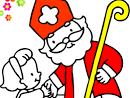 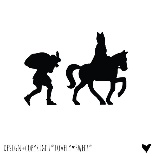 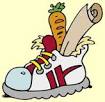 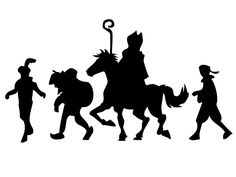 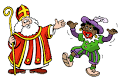 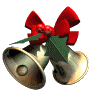 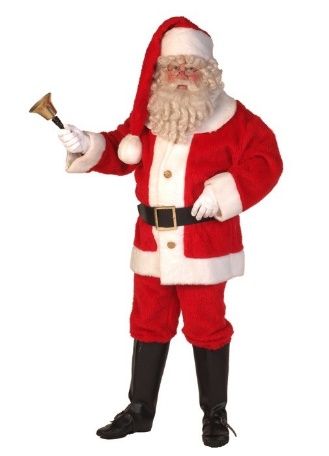 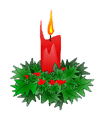 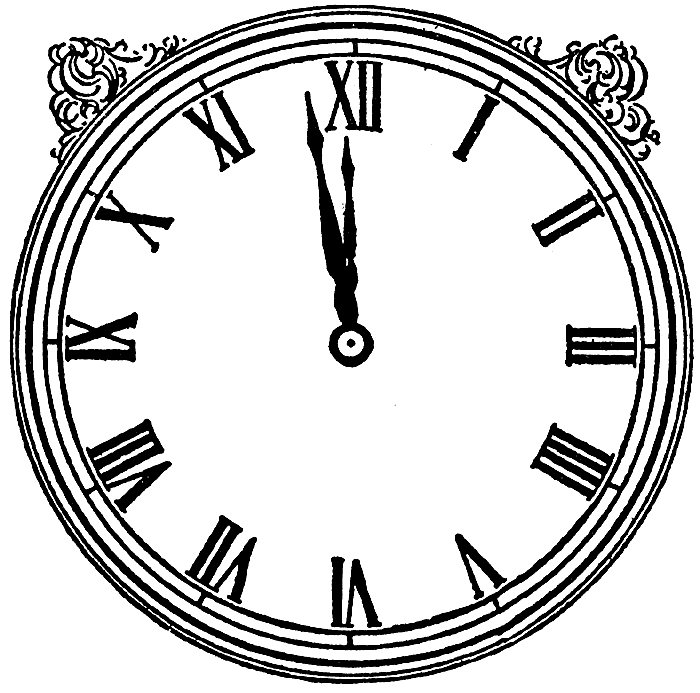 